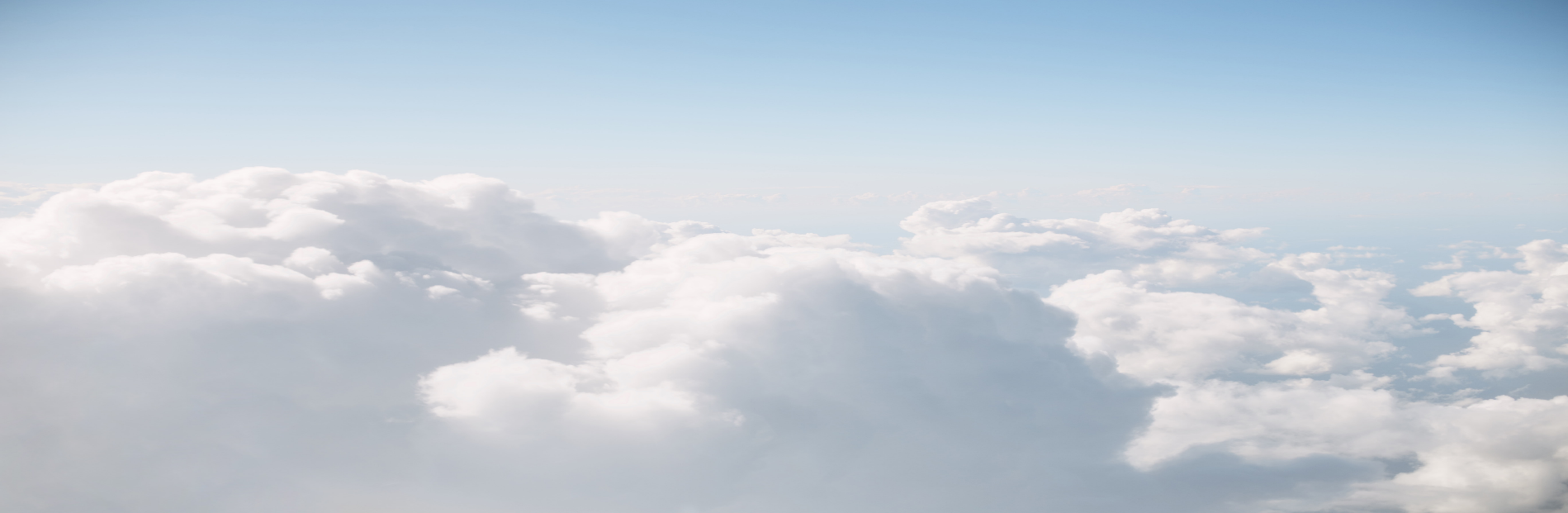 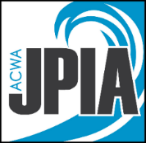 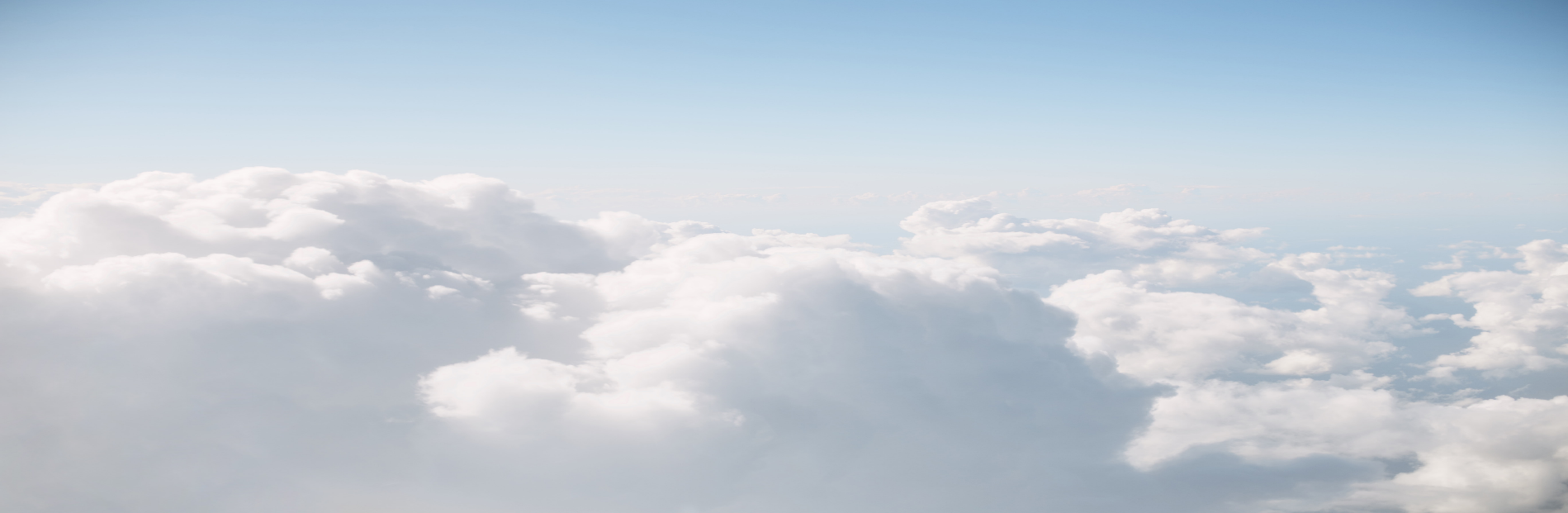 (Note: The following items are typical investigation items. It is intended that this list be tailored to fit individual needs and situations at each agency).Name_________________________________Location (distance from nearest point): ____________________________________________Identification (No.): ____________________________________________________________Erosion: _____________________________________________________________________Pest Control Activity: ___________________________________________________________Weed Growth	Internal: _________________________________________________________	           External: _________________________________________________________Settling /Change in Grade/Alignment: _____________________________________________Seepage: ___________________________________________________________________Silt/Sediment: ________________________________________________________________Debris/Obstructions: ___________________________________________________________Rip Rap Condition (disintegration/movement): _______________________________________Cracks/Spalls/Abrasive Wear/Condition of Construction Joint: __________________________Ropes/Buoys Condition: ________________________________________________________Wooden Structure Condition: ____________________________________________________Ladders/Warning Sign Condition: _________________________________________________Maintenance Procedures Since Last Inspection: _____________________________________Contributory Causes to Conditions Observed: _______________________________________Concrete Condition/Cracks, Collapse/Scouring: ______________________________________Gabion Condition: _____________________________________________________________Control Gate and Accessory Condition: ____________________________________________Access Bridge Condition: _______________________________________________________Automatic Recorder Condition and Function: ________________________________________Electrical-General Condition: ____________________________________________________	Switches in Good Condition: _______________________________________________	Panels Locked: _________________________________________________________“No Trespassing” and “Danger-High Voltage” Signage: _________________________Slope Condition/Failure: ________________________________________________________Roadway Condition: ___________________________________________________________Toe Drain Condition: ___________________________________________________________Drainage Road Culvert Condition: _________________________________________________Weed Control: ________________________________________________________________Rodent Activity/Control: _________________________________________________________“No Trespassing” Signs Condition: ________________________________________________Siphon Warning Signs: _________________________________________________________Screens Condition: ____________________________________________________________Traveling Screens Clean and Operational: __________________________________________